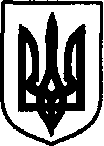 УКРАЇНАДунаєвецька міська рада VII скликанняР І Ш Е Н Н Я Тридцять третьої сесії08 лютого 2018 р.                                     Дунаївці	                                                 №5-33/2018рЗвіт про реалізацію Стратегії розвитку Дунаєвецької міської об’єднаної територіальної громади на 2017-2020 роки за 2017 рікКеруючись статтею 26 Закону України «Про місцеве самоврядування в Україні», міська радаВИРІШИЛА:1. Затвердити звіт про реалізацію Стратегії розвитку Дунаєвецької міської об’єднаної територіальної громади на 2017-2020 роки за 2017 рік.2. Оприлюднити рішення сесії на сайті Дунаєвецької міської ради.3. Контроль за виконанням рішення покласти на постійну комісію міської ради з питань планування, фінансів, бюджету та соціально-економічного розвитку (голова комісії Д.Сусляк) та заступника міського голови (Н.Слюсарчик).Міський голова                                                                                        В. ЗаяцьДодаток до рішення тридцять третьої сесії міської ради VІІ скликання від 08.02.2018 р. №№5-33/2018рЗВІТПро виконання в 2017 році плану заходів з реалізації Стратегії розвитку Дунаєвецької ОТГСТРАТЕГІЯ розвитку ОТГ Дунаєвецької міської ради на період до 2020року Затверджена  рішенням сесії Дунаєвецької міської ради №10-19/2017р від 28 лютого 2017 р. та оприлюднена на сайті Дунаєвецької міської радиМісія Дунаєвецької ОТГРозвиток інфраструктури, покращення якості життя населення на основі  партнерства з бізнес структурами, громадськими організаціями, іншими громадамиМи прагнемо, щоб Дунаєвецька ОТГ сталаСамодостатньою громадою з високою якістю життя, де комфортно жити, працювати, вести бізнес та виховувати дітей Звіт по реалізації стратегії побудований відповідно до стратегічних та операційних цілей.Отже: Секретар міської ради                                                                         М.ОстровськийНазва робіт, заходівТериторія на яку заходи мають впливІндикаториІндикаториІндикаториІндикаториПриміткиНазва робіт, заходівТериторія на яку заходи мають впливОдиниці виміруОдиниці виміруКількістьКількістьПриміткиСтратегічна ціль 1 Розвиток людського капіталу  ОПЕРАЦІЙНА ЦІЛЬ 1.1: Сприяння зниженню захворюваності серед населенняСтратегічна ціль 1 Розвиток людського капіталу  ОПЕРАЦІЙНА ЦІЛЬ 1.1: Сприяння зниженню захворюваності серед населенняСтратегічна ціль 1 Розвиток людського капіталу  ОПЕРАЦІЙНА ЦІЛЬ 1.1: Сприяння зниженню захворюваності серед населенняСтратегічна ціль 1 Розвиток людського капіталу  ОПЕРАЦІЙНА ЦІЛЬ 1.1: Сприяння зниженню захворюваності серед населенняСтратегічна ціль 1 Розвиток людського капіталу  ОПЕРАЦІЙНА ЦІЛЬ 1.1: Сприяння зниженню захворюваності серед населенняСтратегічна ціль 1 Розвиток людського капіталу  ОПЕРАЦІЙНА ЦІЛЬ 1.1: Сприяння зниженню захворюваності серед населенняСтратегічна ціль 1 Розвиток людського капіталу  ОПЕРАЦІЙНА ЦІЛЬ 1.1: Сприяння зниженню захворюваності серед населення1.1.1: Підвищення якості надання послуг населенню первинними закладами охорони здоров’я.1.1.1: Підвищення якості надання послуг населенню первинними закладами охорони здоров’я.1.1.1: Підвищення якості надання послуг населенню первинними закладами охорони здоров’я.1.1.1: Підвищення якості надання послуг населенню первинними закладами охорони здоров’я.1.1.1: Підвищення якості надання послуг населенню первинними закладами охорони здоров’я.1.1.1: Підвищення якості надання послуг населенню первинними закладами охорони здоров’я.1.1.1: Підвищення якості надання послуг населенню первинними закладами охорони здоров’я.Поліпшення медичного обслуговування населення громади з урахуванням соціально-економічних та демографічних особливостей, територіального розташуванняПоліпшення медичного обслуговування населення громади з урахуванням соціально-економічних та демографічних особливостей, територіального розташуванняПоліпшення медичного обслуговування населення громади з урахуванням соціально-економічних та демографічних особливостей, територіального розташуванняПоліпшення медичного обслуговування населення громади з урахуванням соціально-економічних та демографічних особливостей, територіального розташуванняПоліпшення медичного обслуговування населення громади з урахуванням соціально-економічних та демографічних особливостей, територіального розташуванняПоліпшення медичного обслуговування населення громади з урахуванням соціально-економічних та демографічних особливостей, територіального розташуванняПоліпшення медичного обслуговування населення громади з урахуванням соціально-економічних та демографічних особливостей, територіального розташуванняЗакладівДунаєвецька ОТГ3838Надавачі послуг закладу ПМСД по Дунаєвецькій міській ОТГДунаєвецька ОТГЛікаріДунаєвецька ОТГчол.чол.292934,5 стАкушеркиДунаєвецька ОТГчол.чол.151516,25 стФельдшериДунаєвецька ОТГчол.чол.373739 стРобота пересувного флюорографаДунаєвецька ОТГвиявлено патології: tbc – 8 чол., онкозахворювань – 3 ВиїздиДунаєвецька ОТГ5656Оглянуто людейДунаєвецька ОТГчол.чол.45864586Охоплено флюрографічним обстеженнямДунаєвецька ОТГ%%97,597,5Стаціонарним та пересувним флюрографом разомВідсоток жінок, які пройшли онкоцитологічне обстеженняДунаєвецька ОТГ%%78,978,9Профілактичними щепленнями охоплено  дітей.Дунаєвецька ОТГ%%85,485,4Робота сімейних лікарівДунаєвецька ОТГВиїзди до пацієнтівДунаєвецька ОТГ425425Прийнято пацієнтівДунаєвецька ОТГчол.чол.48904890Забезпечено тех.засобамиСлухові апаратишт.шт.1010Калоприймачішт.шт.583583Тест-смужки для глюкометрів дітям хворим на цукровий діабетшт.шт.127127забезпечення медикаментами пільгових категорій населенняТис.грнТис.грн675,1675,1Забезпечення лікарськими засобами хворих шляхом впровадження державної програми «Доступні ліки»Тис.грнТис.грн1040,21040,2Виконання 100%Покращення матеріальної базиВстановлення електроопаленняСоснівка11Ремонт пічного опаленняІванківці, Голозубинці, Держанівкагрубкигрубки33Поточний ремонт АЗПСМДунаєвецька АЗПСМ №1, №2закладизаклади22Поточний ремонт ФАПівСоснівка, Іванківці, Рахнівка, Чаньків, Залісці, Нестерівці, Лисець, Мушкутинці, Віхрівка, Дем’янківцізакладизаклади1010Капітальний ремонт, реконструкція ФАПівСивороги, Заставля, Гута-Яцьковецьказакладизаклади331.1.2: Пропаганда здорового способу життя1.1.2: Пропаганда здорового способу життя1.1.2: Пропаганда здорового способу життя1.1.2: Пропаганда здорового способу життя1.1.2: Пропаганда здорового способу життя1.1.2: Пропаганда здорового способу життя1.1.2: Пропаганда здорового способу життяПріоритетом є підвищення особистої відповідальності громадян за власне здоров'я.Пріоритетом є підвищення особистої відповідальності громадян за власне здоров'я.Пріоритетом є підвищення особистої відповідальності громадян за власне здоров'я.Пріоритетом є підвищення особистої відповідальності громадян за власне здоров'я.Пріоритетом є підвищення особистої відповідальності громадян за власне здоров'я.Пріоритетом є підвищення особистої відповідальності громадян за власне здоров'я.Пріоритетом є підвищення особистої відповідальності громадян за власне здоров'я.Кількість акцій, спрямованих на популяризацію здорового способу життя та позбавлення від шкідливих звичокДунаєвецька ОТГ5858КУ ДМР «Дунаєвецька міська бібліотека»МКМПЦУправління освіти, молоді та спорту, МЦФЗН «Спорт для всіх»Кількість жителів , що прийняли участь в акціях, спрямованих на популяризацію здорового способу життя та позбавлення від шкідливих звичокДунаєвецька ОТГчол.чол.27732773КУ ДМР «Дунаєвецька міська бібліотека»МКМПЦУправління освіти, молоді та спорту, МЦФЗН «Спорт для всіх»Кількість проведених навчань з питань якісного збалансованого харчування та дотримання санітарно-гігієнічних умов Дунаєвецька ОТГ22КУ ДМР «Дунаєвецька міська бібліотека»МКМПЦУправління освіти, молоді та спорту, МЦФЗН «Спорт для всіх»Лекції щодо пропаганди здорового способу життя та профілактики захворюваньДунаєвецька ОТГ299299Центр ПМСДРозповсюджено примірників санітарно - освітньої літературиДунаєвецька ОТГшт.шт.9393Центр ПМСДВипущено санітарних бюлетенівДунаєвецька ОТГшт.шт.3535Центр ПМСД1.1.3: Розвиток масової фізичної культури та спорту серед усіх категорій населення1.1.3: Розвиток масової фізичної культури та спорту серед усіх категорій населення1.1.3: Розвиток масової фізичної культури та спорту серед усіх категорій населення1.1.3: Розвиток масової фізичної культури та спорту серед усіх категорій населення1.1.3: Розвиток масової фізичної культури та спорту серед усіх категорій населення1.1.3: Розвиток масової фізичної культури та спорту серед усіх категорій населення1.1.3: Розвиток масової фізичної культури та спорту серед усіх категорій населенняФізична культура є складовою частиною загальної культури суспільства, яка спрямована на зміцнення здоров'я, розвиток фізичних, морально-вольових та інтелектуальних здібностей людини з метою гармонійного формування її особистості та покращення фізичного здоров'я.Фізична культура є складовою частиною загальної культури суспільства, яка спрямована на зміцнення здоров'я, розвиток фізичних, морально-вольових та інтелектуальних здібностей людини з метою гармонійного формування її особистості та покращення фізичного здоров'я.Фізична культура є складовою частиною загальної культури суспільства, яка спрямована на зміцнення здоров'я, розвиток фізичних, морально-вольових та інтелектуальних здібностей людини з метою гармонійного формування її особистості та покращення фізичного здоров'я.Фізична культура є складовою частиною загальної культури суспільства, яка спрямована на зміцнення здоров'я, розвиток фізичних, морально-вольових та інтелектуальних здібностей людини з метою гармонійного формування її особистості та покращення фізичного здоров'я.Фізична культура є складовою частиною загальної культури суспільства, яка спрямована на зміцнення здоров'я, розвиток фізичних, морально-вольових та інтелектуальних здібностей людини з метою гармонійного формування її особистості та покращення фізичного здоров'я.Фізична культура є складовою частиною загальної культури суспільства, яка спрямована на зміцнення здоров'я, розвиток фізичних, морально-вольових та інтелектуальних здібностей людини з метою гармонійного формування її особистості та покращення фізичного здоров'я.Фізична культура є складовою частиною загальної культури суспільства, яка спрямована на зміцнення здоров'я, розвиток фізичних, морально-вольових та інтелектуальних здібностей людини з метою гармонійного формування її особистості та покращення фізичного здоров'я.Спортивно-масові заходиДунаєвецька ОТГДунаєвецька ОТГ46МЦФЗН «Спорт для всіх», ДЮСШ, Управління освіти, молоді та спортуРеконструйовано та відкрито:Дунаєвецька ОТГДунаєвецька ОТГМЦФЗН «Спорт для всіх», ДЮСШ, Управління освіти, молоді та спортуСтадіонівс.ВеликаПобійна, с.Ганівкас.ВеликаПобійна, с.Ганівкашт.шт.2МЦФЗН «Спорт для всіх», ДЮСШ, Управління освіти, молоді та спортуСпортзалівМіський Центр ФЗН «Спорт для всіх»,  Великий ЖванчикМіський Центр ФЗН «Спорт для всіх»,  Великий Жванчикшт.шт.2МЦФЗН «Спорт для всіх», ДЮСШ, Управління освіти, молоді та спортуСпортивних майданчиків2  стадіон Дунаївці, Нестерівці,Великий Жванчик, Воробіївка, Зеленче, Іванківці, Миньківці2  стадіон Дунаївці, Нестерівці,Великий Жванчик, Воробіївка, Зеленче, Іванківці, Миньківцішт.шт.8МЦФЗН «Спорт для всіх», ДЮСШ, Управління освіти, молоді та спортуДодатково введені посади інструкторів по спортуЧаньків, Воробіївка,Іванківці,ЗеленчеЧаньків, Воробіївка,Іванківці,Зеленче4 (Всього 15)МЦФЗН «Спорт для всіх», ДЮСШ, Управління освіти, молоді та спортуОхоплено спортивно-масовою роботоюДунаєвецька ОТГДунаєвецька ОТГчол.чол.2950МЦФЗН «Спорт для всіх», ДЮСШ, Управління освіти, молоді та спортушколярів, які приймали участь в СпартакіадахДунаєвецька ОТГДунаєвецька ОТГчол.чол.2132МЦФЗН «Спорт для всіх», ДЮСШ, Управління освіти, молоді та спортуЦІЛЬ 1.2:Покращення та розвиток культурно-освітнього середовищаЦІЛЬ 1.2:Покращення та розвиток культурно-освітнього середовищаЦІЛЬ 1.2:Покращення та розвиток культурно-освітнього середовищаЦІЛЬ 1.2:Покращення та розвиток культурно-освітнього середовищаЦІЛЬ 1.2:Покращення та розвиток культурно-освітнього середовищаЦІЛЬ 1.2:Покращення та розвиток культурно-освітнього середовищаЦІЛЬ 1.2:Покращення та розвиток культурно-освітнього середовища1.2.1: Підвищення ефективності та якості освітніх послуг1.2.1: Підвищення ефективності та якості освітніх послуг1.2.1: Підвищення ефективності та якості освітніх послуг1.2.1: Підвищення ефективності та якості освітніх послуг1.2.1: Підвищення ефективності та якості освітніх послуг1.2.1: Підвищення ефективності та якості освітніх послуг1.2.1: Підвищення ефективності та якості освітніх послугНадання якісних освітніх послуг дає змогу визначити напрямки впливу на якість освіти: дотримання стандартів змісту освіти, технологічного, матеріально-технічного та інформаційного забезпечення навчального процесу, умов та засобів профілізації навчання, застосування здоров'язберігаючих технологій, належний стан утримання будівель і споруд навчальних закладів.Надання якісних освітніх послуг дає змогу визначити напрямки впливу на якість освіти: дотримання стандартів змісту освіти, технологічного, матеріально-технічного та інформаційного забезпечення навчального процесу, умов та засобів профілізації навчання, застосування здоров'язберігаючих технологій, належний стан утримання будівель і споруд навчальних закладів.Надання якісних освітніх послуг дає змогу визначити напрямки впливу на якість освіти: дотримання стандартів змісту освіти, технологічного, матеріально-технічного та інформаційного забезпечення навчального процесу, умов та засобів профілізації навчання, застосування здоров'язберігаючих технологій, належний стан утримання будівель і споруд навчальних закладів.Надання якісних освітніх послуг дає змогу визначити напрямки впливу на якість освіти: дотримання стандартів змісту освіти, технологічного, матеріально-технічного та інформаційного забезпечення навчального процесу, умов та засобів профілізації навчання, застосування здоров'язберігаючих технологій, належний стан утримання будівель і споруд навчальних закладів.Надання якісних освітніх послуг дає змогу визначити напрямки впливу на якість освіти: дотримання стандартів змісту освіти, технологічного, матеріально-технічного та інформаційного забезпечення навчального процесу, умов та засобів профілізації навчання, застосування здоров'язберігаючих технологій, належний стан утримання будівель і споруд навчальних закладів.Надання якісних освітніх послуг дає змогу визначити напрямки впливу на якість освіти: дотримання стандартів змісту освіти, технологічного, матеріально-технічного та інформаційного забезпечення навчального процесу, умов та засобів профілізації навчання, застосування здоров'язберігаючих технологій, належний стан утримання будівель і споруд навчальних закладів.Надання якісних освітніх послуг дає змогу визначити напрямки впливу на якість освіти: дотримання стандартів змісту освіти, технологічного, матеріально-технічного та інформаційного забезпечення навчального процесу, умов та засобів профілізації навчання, застосування здоров'язберігаючих технологій, належний стан утримання будівель і споруд навчальних закладів.Освітні заклади59Кількість дітей, що відвідують ДНЗчол.чол.127497%Кількість учнів, що відвідують ЗНЗчол.чол.3645100%Забезпечення ДНЗ міста  комп’ютерною технікою та Інтернетом%%100Управління освіти, молоді та спортуКількість обдарованих дітей, які отримують стипендію Дунаєвецька ОТГДунаєвецька ОТГчол.чол.2Управління освіти, молоді та спортуКількість обдарованих дітей, оздоровлених в літніх таборах Дунаєвецька ОТГДунаєвецька ОТГчол.чол.194Управління освіти, молоді та спортуКількість учасників у конкурсах, олімпіадахДунаєвецька ОТГДунаєвецька ОТГчол.чол.1615Управління освіти, молоді та спортуКількість дітей у  які відвідують позашкільні гурткиДунаєвецька ОТГДунаєвецька ОТГ%,%,80Управління освіти, молоді та спортуВідсоток випускників, які вступили до ВНЗ Дунаєвецька ОТГДунаєвецька ОТГ%%75Управління освіти, молоді та спортуПоповнення парку шкільних автобусів в 2017 роціДунаєвецька ОТГДунаєвецька ОТГ1Управління освіти, молоді та спортуКількість учнів охоплених підвезенням до школиДунаєвецька ОТГДунаєвецька ОТГчол.чол.525Управління освіти, молоді та спортуЗакуплено електроприладів для їдалень,  на суму  Дунаєвецька ОТГДунаєвецька ОТГтис. грн.тис. грн.240Управління освіти, молоді та спортуПридбано сучасного обладнання для навчальних кабінетівДунаєвецька ОТГДунаєвецька ОТГУправління освіти, молоді та спортуПридбано сучасного обладнання для навчальних кабінетівДунаєвецька ОТГДунаєвецька ОТГкабінеткабінет12Оптимізовано шкілДунаєвецька ОТГДунаєвецька ОТГ4Проведено конкурсів та майстер-класівДунаєвецька ОТГДунаєвецька ОТГшт.шт.17МКМПЦПрийняло участь в конкурсахДунаєвецька ОТГДунаєвецька ОТГчол.чол.444МКМПЦ1.2.2: Збагачення культурного потенціалу,  інтелектуального та духовного розвитку населення1.2.2: Збагачення культурного потенціалу,  інтелектуального та духовного розвитку населення1.2.2: Збагачення культурного потенціалу,  інтелектуального та духовного розвитку населення1.2.2: Збагачення культурного потенціалу,  інтелектуального та духовного розвитку населення1.2.2: Збагачення культурного потенціалу,  інтелектуального та духовного розвитку населення1.2.2: Збагачення культурного потенціалу,  інтелектуального та духовного розвитку населення1.2.2: Збагачення культурного потенціалу,  інтелектуального та духовного розвитку населенняРозбудова української держави, ставить на порядок денний надзвичайно важливе і невідкладне завдання – виховання справжнього громадянина і патріота рідної земліРозбудова української держави, ставить на порядок денний надзвичайно важливе і невідкладне завдання – виховання справжнього громадянина і патріота рідної земліРозбудова української держави, ставить на порядок денний надзвичайно важливе і невідкладне завдання – виховання справжнього громадянина і патріота рідної земліРозбудова української держави, ставить на порядок денний надзвичайно важливе і невідкладне завдання – виховання справжнього громадянина і патріота рідної земліРозбудова української держави, ставить на порядок денний надзвичайно важливе і невідкладне завдання – виховання справжнього громадянина і патріота рідної земліРозбудова української держави, ставить на порядок денний надзвичайно важливе і невідкладне завдання – виховання справжнього громадянина і патріота рідної земліРозбудова української держави, ставить на порядок денний надзвичайно важливе і невідкладне завдання – виховання справжнього громадянина і патріота рідної земліКількість проведених заходів, спрямованих на формування у населення громадянської свідомісті і самосвідомісті, високої духовністі і моральності, патріотизму, Дунаєвецька ОТГДунаєвецька ОТГшт.шт.48Прийняло участь 2780 осіб1.2.3: Дбайливе ставлення до соціально-історичних особливостей території та збереження національних традицій1.2.3: Дбайливе ставлення до соціально-історичних особливостей території та збереження національних традицій1.2.3: Дбайливе ставлення до соціально-історичних особливостей території та збереження національних традицій1.2.3: Дбайливе ставлення до соціально-історичних особливостей території та збереження національних традицій1.2.3: Дбайливе ставлення до соціально-історичних особливостей території та збереження національних традицій1.2.3: Дбайливе ставлення до соціально-історичних особливостей території та збереження національних традицій1.2.3: Дбайливе ставлення до соціально-історичних особливостей території та збереження національних традицій	Популяризація історії рідного краю через розроблення туристичних маршрутів, проведення експедицій, екскурсій, виставок декоративно-вжиткового мистецтва, художніх та фото- виставок, конкурсів, майстер-класів, фестивалів, святкових заходів в національно-етнічному стилі, рекламувати особливості та своєрідність місцевої кухні, відродження народних ремесел.	Популяризація історії рідного краю через розроблення туристичних маршрутів, проведення експедицій, екскурсій, виставок декоративно-вжиткового мистецтва, художніх та фото- виставок, конкурсів, майстер-класів, фестивалів, святкових заходів в національно-етнічному стилі, рекламувати особливості та своєрідність місцевої кухні, відродження народних ремесел.	Популяризація історії рідного краю через розроблення туристичних маршрутів, проведення експедицій, екскурсій, виставок декоративно-вжиткового мистецтва, художніх та фото- виставок, конкурсів, майстер-класів, фестивалів, святкових заходів в національно-етнічному стилі, рекламувати особливості та своєрідність місцевої кухні, відродження народних ремесел.	Популяризація історії рідного краю через розроблення туристичних маршрутів, проведення експедицій, екскурсій, виставок декоративно-вжиткового мистецтва, художніх та фото- виставок, конкурсів, майстер-класів, фестивалів, святкових заходів в національно-етнічному стилі, рекламувати особливості та своєрідність місцевої кухні, відродження народних ремесел.	Популяризація історії рідного краю через розроблення туристичних маршрутів, проведення експедицій, екскурсій, виставок декоративно-вжиткового мистецтва, художніх та фото- виставок, конкурсів, майстер-класів, фестивалів, святкових заходів в національно-етнічному стилі, рекламувати особливості та своєрідність місцевої кухні, відродження народних ремесел.	Популяризація історії рідного краю через розроблення туристичних маршрутів, проведення експедицій, екскурсій, виставок декоративно-вжиткового мистецтва, художніх та фото- виставок, конкурсів, майстер-класів, фестивалів, святкових заходів в національно-етнічному стилі, рекламувати особливості та своєрідність місцевої кухні, відродження народних ремесел.	Популяризація історії рідного краю через розроблення туристичних маршрутів, проведення експедицій, екскурсій, виставок декоративно-вжиткового мистецтва, художніх та фото- виставок, конкурсів, майстер-класів, фестивалів, святкових заходів в національно-етнічному стилі, рекламувати особливості та своєрідність місцевої кухні, відродження народних ремесел.Кількість проведених експедицій, екскурсій, виставок декоративно-вжиткового мистецтва, художніх та фото- виставок, конкурсів, майстер-класів, фестивалів, святкових заходів в національно-етнічному стилі, що рекламують особливості та своєрідність місцевої кухні, відродження народних ремеселДунаєвецька ОТГДунаєвецька ОТГшт.шт.34Прийняло участь 6030 осібКількість майстрів народних ремесел на території ОТГДунаєвецька ОТГДунаєвецька ОТГчол.чол.64Відновлено пам’ятниківДунаєвецька ОТГДунаєвецька ОТГшт.шт.11Встановлено пам’ятників Дунаєвецька ОТГДунаєвецька ОТГшт.шт.21.2.4.: Формування та підвищення загальної свідомості населення для збереження довкілля, у першу чергу серед дітей1.2.4.: Формування та підвищення загальної свідомості населення для збереження довкілля, у першу чергу серед дітей1.2.4.: Формування та підвищення загальної свідомості населення для збереження довкілля, у першу чергу серед дітей1.2.4.: Формування та підвищення загальної свідомості населення для збереження довкілля, у першу чергу серед дітей1.2.4.: Формування та підвищення загальної свідомості населення для збереження довкілля, у першу чергу серед дітей1.2.4.: Формування та підвищення загальної свідомості населення для збереження довкілля, у першу чергу серед дітей1.2.4.: Формування та підвищення загальної свідомості населення для збереження довкілля, у першу чергу серед дітейПроведення акції та освітньо-роз’яснювальних заходів, спрямованих на покращення стану довкілляПроведення акції та освітньо-роз’яснювальних заходів, спрямованих на покращення стану довкілляПроведення акції та освітньо-роз’яснювальних заходів, спрямованих на покращення стану довкілляПроведення акції та освітньо-роз’яснювальних заходів, спрямованих на покращення стану довкілляПроведення акції та освітньо-роз’яснювальних заходів, спрямованих на покращення стану довкілляПроведення акції та освітньо-роз’яснювальних заходів, спрямованих на покращення стану довкілляПроведення акції та освітньо-роз’яснювальних заходів, спрямованих на покращення стану довкілляКількість акцій, спрямованих на покращення стану довкілляДунаєвецька ОТГДунаєвецька ОТГ29Кількість висаджених дерев та кущів, засіяно газонівДунаєвецька ОТГДунаєвецька ОТГДерев, шт.Дерев, шт.3062 Кількість висаджених дерев та кущів, засіяно газонівДунаєвецька ОТГДунаєвецька ОТГКущів, шт.Кущів, шт.3260 Кількість висаджених дерев та кущів, засіяно газонівДунаєвецька ОТГДунаєвецька ОТГГазонів, гаГазонів, га1,396 Кількість учасників акційДунаєвецька ОТГДунаєвецька ОТГчол.чол.33201.2.5.: Формування свідомої та активної громади1.2.5.: Формування свідомої та активної громади1.2.5.: Формування свідомої та активної громади1.2.5.: Формування свідомої та активної громади1.2.5.: Формування свідомої та активної громади1.2.5.: Формування свідомої та активної громади1.2.5.: Формування свідомої та активної громадиНалагодження конструктивної комунікації з громадою, створення умов для навчання громадян та Реалізації їх ініціативНалагодження конструктивної комунікації з громадою, створення умов для навчання громадян та Реалізації їх ініціативНалагодження конструктивної комунікації з громадою, створення умов для навчання громадян та Реалізації їх ініціативНалагодження конструктивної комунікації з громадою, створення умов для навчання громадян та Реалізації їх ініціативНалагодження конструктивної комунікації з громадою, створення умов для навчання громадян та Реалізації їх ініціативНалагодження конструктивної комунікації з громадою, створення умов для навчання громадян та Реалізації їх ініціативНалагодження конструктивної комунікації з громадою, створення умов для навчання громадян та Реалізації їх ініціативКількість проектів :Дунаєвецька ОТГДунаєвецька ОТГрозроблених Дунаєвецька ОТГДунаєвецька ОТГшт.шт.5реалізованихДунаєвецька ОТГДунаєвецька ОТГшт.шт.1КУ ДМР «Дунаєвецька міська бібліотека»Кількість мешканців, залучених до реалізації проектівДунаєвецька ОТГДунаєвецька ОТГчол.чол.150КУ ДМР «Дунаєвецька міська бібліотека»Кількість проведених заходівДунаєвецька ОТГДунаєвецька ОТГштшт16МКМПЦКількість учасників заходівДунаєвецька ОТГДунаєвецька ОТГчол.чол.410МКМПЦОрганізовано вуличні комітетиУ всіх старостатахРеконструйовано приміщення та відкрито будинки громади3Сивороги, Заставля, Гута-ЯцьковецькаЦІЛЬ 2.1: Підтримка розвитку підприємництваЦІЛЬ 2.1: Підтримка розвитку підприємництваЦІЛЬ 2.1: Підтримка розвитку підприємництваЦІЛЬ 2.1: Підтримка розвитку підприємництваЦІЛЬ 2.1: Підтримка розвитку підприємництваЦІЛЬ 2.1: Підтримка розвитку підприємництваЦІЛЬ 2.1: Підтримка розвитку підприємництва2.1.1:Підготовка об’єктів для залучення інвестицій2.1.1:Підготовка об’єктів для залучення інвестицій2.1.1:Підготовка об’єктів для залучення інвестицій2.1.1:Підготовка об’єктів для залучення інвестицій2.1.1:Підготовка об’єктів для залучення інвестицій2.1.1:Підготовка об’єктів для залучення інвестицій2.1.1:Підготовка об’єктів для залучення інвестиційВідкрито  ЦНАПшт.шт.136 видів послугНадано послуг:відділом державної реєстрації речових прав на нерухоме майно5062відділом реєстрації місця проживання8839реєстратором юридичних та фізичних осіб-підприємців863Створено перелік інвестиційно привабливих об’єктівВиготовлення інвестиційного паспорта  громади2.1.2: Підтримка конкурентоспроможності підприємництва, розвинутого на території громади2.1.2: Підтримка конкурентоспроможності підприємництва, розвинутого на території громади2.1.2: Підтримка конкурентоспроможності підприємництва, розвинутого на території громади2.1.2: Підтримка конкурентоспроможності підприємництва, розвинутого на території громади2.1.2: Підтримка конкурентоспроможності підприємництва, розвинутого на території громади2.1.2: Підтримка конкурентоспроможності підприємництва, розвинутого на території громади2.1.2: Підтримка конкурентоспроможності підприємництва, розвинутого на території громадиПроведено засідання ради підприємцівПроведено 8 засіданьПродукція місцевих товаровиробників рекламується на різних презентаційних заходахВиготовлено рекламний банер2.1.3 :Підтримка у створенні та діяльності кооперативів2.1.3 :Підтримка у створенні та діяльності кооперативів2.1.3 :Підтримка у створенні та діяльності кооперативів2.1.3 :Підтримка у створенні та діяльності кооперативів2.1.3 :Підтримка у створенні та діяльності кооперативів2.1.3 :Підтримка у створенні та діяльності кооперативів2.1.3 :Підтримка у створенні та діяльності кооперативівСтворено кооперативівшт.шт.1Кількість членів кооперативів чол.чол.24Охоплено населених пунктівшт.шт.5  Залісці, Зеленче,  Іванківці, Сивороги, Соснівка2.1.4:Стимулювання розвитку туризму2.1.4:Стимулювання розвитку туризму2.1.4:Стимулювання розвитку туризму2.1.4:Стимулювання розвитку туризму2.1.4:Стимулювання розвитку туризму2.1.4:Стимулювання розвитку туризму2.1.4:Стимулювання розвитку туризмуРозроблено туристичних маршрутів Дунаєвецька ОТГДунаєвецька ОТГшт.шт.11Видано путівниківДунаєвецька ОТГДунаєвецька ОТГшт.шт.3Кількість людей, які відвідали туристичні об’єктичол.чол.6710ЦІЛЬ 2.2: Забезпечення ефективного розпорядження ресурсами громадиЦІЛЬ 2.2: Забезпечення ефективного розпорядження ресурсами громадиЦІЛЬ 2.2: Забезпечення ефективного розпорядження ресурсами громадиЦІЛЬ 2.2: Забезпечення ефективного розпорядження ресурсами громадиЦІЛЬ 2.2: Забезпечення ефективного розпорядження ресурсами громадиЦІЛЬ 2.2: Забезпечення ефективного розпорядження ресурсами громадиЦІЛЬ 2.2: Забезпечення ефективного розпорядження ресурсами громади2.2.1: Ефективне розпорядження грошовими коштами та майном2.2.1: Ефективне розпорядження грошовими коштами та майном2.2.1: Ефективне розпорядження грошовими коштами та майном2.2.1: Ефективне розпорядження грошовими коштами та майном2.2.1: Ефективне розпорядження грошовими коштами та майном2.2.1: Ефективне розпорядження грошовими коштами та майном2.2.1: Ефективне розпорядження грошовими коштами та майномПостійно проводиться  моніторинг стану надходжень доходів до місцевого бюджету та ефективності використання коштів;щотижневоПроводиться  інвентаризація земель та інших об’єктів нерухомостіземель – постійно.нерухомості – раз/рік2.2.2 Реалізація заходів з енергоефективності та енергозбереження2.2.2 Реалізація заходів з енергоефективності та енергозбереження2.2.2 Реалізація заходів з енергоефективності та енергозбереження2.2.2 Реалізація заходів з енергоефективності та енергозбереження2.2.2 Реалізація заходів з енергоефективності та енергозбереження2.2.2 Реалізація заходів з енергоефективності та енергозбереження2.2.2 Реалізація заходів з енергоефективності та енергозбереженняПроводиться моніторинг споживання водо-, тепло- та енерго- ресурсівВведено посаду головного спеціаліст з енергомененджментуПроведено ремонтів приміщень та комунікацій шкіл, на сумуДунаєвецька ОТГДунаєвецька ОТГгрн.грн.3637136Заміна вікон, утеплення, ремонт опалення.Переведення опалень котелень з газу на тверде паливоДунаєвецька ОТГДунаєвецька ОТГшт.шт.1замінено лампи вуличного освітлення на енергоощаднішт.шт.266Сприяння у встановлені сонячних батарейМиньківці, Дем’янківціМиньківці, Дем’янківціМВтМВт19,82.2.3 Розроблення містобудівної документації2.2.3 Розроблення містобудівної документації2.2.3 Розроблення містобудівної документації2.2.3 Розроблення містобудівної документації2.2.3 Розроблення містобудівної документації2.2.3 Розроблення містобудівної документації2.2.3 Розроблення містобудівної документаціїРозроблено генеральний план населеного пунктуДунаєвецька ОТГДунаєвецька ОТГшт.шт.9с.Миньківці с.Вихрівка с.Нестерівці с.Чаньків с.Заставля с.Велика Кужелева с.Іванківці с.Воробіївка с.МушкутинціРозроблено схеми оптимізації та розвитку мереж водопостачання та водовідведення шт.шт.1ЦІЛЬ 3.1: Створення комфортних та безпечних умов проживання населенняЦІЛЬ 3.1: Створення комфортних та безпечних умов проживання населенняЦІЛЬ 3.1: Створення комфортних та безпечних умов проживання населенняЦІЛЬ 3.1: Створення комфортних та безпечних умов проживання населенняЦІЛЬ 3.1: Створення комфортних та безпечних умов проживання населенняЦІЛЬ 3.1: Створення комфортних та безпечних умов проживання населенняЦІЛЬ 3.1: Створення комфортних та безпечних умов проживання населення3.1.1: Зменшення рівня забрудненості водних ресурсів3.1.1: Зменшення рівня забрудненості водних ресурсів3.1.1: Зменшення рівня забрудненості водних ресурсів3.1.1: Зменшення рівня забрудненості водних ресурсів3.1.1: Зменшення рівня забрудненості водних ресурсів3.1.1: Зменшення рівня забрудненості водних ресурсів3.1.1: Зменшення рівня забрудненості водних ресурсівСанітарна очистка прибережної території водоймС. МиньківціС. Миньківцім.п.м.п.1000Очистка ставківС. МиньківціС. Миньківцішт.шт.1Дренажних канав викопаноС. МиньківціС. Миньківцім.п.м.п.3003.1.2: Очищення території громади від стихійних звалищ та сміття, формування ефективної системи управління твердими побутовими відходами3.1.2: Очищення території громади від стихійних звалищ та сміття, формування ефективної системи управління твердими побутовими відходами3.1.2: Очищення території громади від стихійних звалищ та сміття, формування ефективної системи управління твердими побутовими відходами3.1.2: Очищення території громади від стихійних звалищ та сміття, формування ефективної системи управління твердими побутовими відходами3.1.2: Очищення території громади від стихійних звалищ та сміття, формування ефективної системи управління твердими побутовими відходами3.1.2: Очищення території громади від стихійних звалищ та сміття, формування ефективної системи управління твердими побутовими відходами3.1.2: Очищення території громади від стихійних звалищ та сміття, формування ефективної системи управління твердими побутовими відходамиЗаключено договорів на вивіз ТПВшт.13841384Проведено суботниківшт.102102Ліквідовано стихійних  сміттєзвалищшт.4747Обкошування території населених пунктівНаселених пунктів5050Обрізка дерев, кущів, живих огорожНаселених пунктів3030Придбано техніку для вивозу ТПВшт.11Очистка території га12,312,3Побудовано та запущено сміттєсортувальних лінійшт.11Придбано сміттєвих баків (євроконтейнерів)шт.50503.1.3: Забезпечення якісного транспортного сполучення між населеними пунктами громади3.1.3: Забезпечення якісного транспортного сполучення між населеними пунктами громади3.1.3: Забезпечення якісного транспортного сполучення між населеними пунктами громади3.1.3: Забезпечення якісного транспортного сполучення між населеними пунктами громади3.1.3: Забезпечення якісного транспортного сполучення між населеними пунктами громади3.1.3: Забезпечення якісного транспортного сполучення між населеними пунктами громади3.1.3: Забезпечення якісного транспортного сполучення між населеними пунктами громадиВідремонтовано (збудовано) містківДунаєвецька ОТГДунаєвецька ОТГшт.шт.2Поточний ремонт дорожнього покриття під’їзних доріг (спільно з ДЕД)асфальтобетономКв.мКв.м798,6білим щебенемКв.мКв.м2001Встановлено зупинок громадського транспортушт.шт.193.1.4: Забезпечення питною водою населених пунктів, що мають найгостріші проблеми з водопостачанням та якістю питної води3.1.4: Забезпечення питною водою населених пунктів, що мають найгостріші проблеми з водопостачанням та якістю питної води3.1.4: Забезпечення питною водою населених пунктів, що мають найгостріші проблеми з водопостачанням та якістю питної води3.1.4: Забезпечення питною водою населених пунктів, що мають найгостріші проблеми з водопостачанням та якістю питної води3.1.4: Забезпечення питною водою населених пунктів, що мають найгостріші проблеми з водопостачанням та якістю питної води3.1.4: Забезпечення питною водою населених пунктів, що мають найгостріші проблеми з водопостачанням та якістю питної води3.1.4: Забезпечення питною водою населених пунктів, що мають найгостріші проблеми з водопостачанням та якістю питної водиРемонт та очищення криницьДунаєвецька ОТГДунаєвецька ОТГшт.шт.78Хлорація криницьДунаєвецька ОТГДунаєвецька ОТГшт.шт.41Прокладено водопровідних мережДунаєвецька ОТГДунаєвецька ОТГм.п.м.п.5935Підключено до системи водопостачаннячол.чол.112Прокладено каналізаційних колекторівм.пм.п2300Придбано техніки для обслуговування мереж водопостачанняшт.шт.23.1.5: Покращення вуличного освітлення3.1.5: Покращення вуличного освітлення3.1.5: Покращення вуличного освітлення3.1.5: Покращення вуличного освітлення3.1.5: Покращення вуличного освітлення3.1.5: Покращення вуличного освітлення3.1.5: Покращення вуличного освітленняВиготовлено проектів вуличного освітлення Дунаєвецька ОТГДунаєвецька ОТГшт.шт.11ЖЕОПроведення капітального ремонту  вуличного освітлення, ремонт та монтаж Дунаєвецька ОТГДунаєвецька ОТГЖЕОмережДунаєвецька ОТГДунаєвецька ОТГкм.км.18,7ЖЕОліхтарівДунаєвецька ОТГДунаєвецька ОТГшт.шт.206ЖЕООсвітлення пішохідних переходів, облаштованошт.шт.3ЖЕО3.1.6 Покращення благоустрою населених пунктів3.1.6 Покращення благоустрою населених пунктів3.1.6 Покращення благоустрою населених пунктів3.1.6 Покращення благоустрою населених пунктів3.1.6 Покращення благоустрою населених пунктів3.1.6 Покращення благоустрою населених пунктів3.1.6 Покращення благоустрою населених пунктівПоточний ремонт дорожного покриття вулицьм2м211600КП «ЖЕО»Поточний ремонт дорожнього покриттям2м28756820 населених пунктів, 45 вулицьКУ «Благоустрій»Облаштування покриття тротуарів бруківкоюм2м22393Ремонт огорож м.п.м.п.360Встановлення лавокшт.шт.16Придбано техніки та обладнання  для благоустроюшт.шт.9Автогрейдер, мотокосиЦІЛЬ 3.2: Покращення якості надання соціальних послуг вразливим верствам населенняЦІЛЬ 3.2: Покращення якості надання соціальних послуг вразливим верствам населенняЦІЛЬ 3.2: Покращення якості надання соціальних послуг вразливим верствам населенняЦІЛЬ 3.2: Покращення якості надання соціальних послуг вразливим верствам населенняЦІЛЬ 3.2: Покращення якості надання соціальних послуг вразливим верствам населенняЦІЛЬ 3.2: Покращення якості надання соціальних послуг вразливим верствам населенняЦІЛЬ 3.2: Покращення якості надання соціальних послуг вразливим верствам населення3.2.1:Якісне надання соціальних послуг вразливим категоріям громадян3.2.1:Якісне надання соціальних послуг вразливим категоріям громадян3.2.1:Якісне надання соціальних послуг вразливим категоріям громадян3.2.1:Якісне надання соціальних послуг вразливим категоріям громадян3.2.1:Якісне надання соціальних послуг вразливим категоріям громадян3.2.1:Якісне надання соціальних послуг вразливим категоріям громадян3.2.1:Якісне надання соціальних послуг вразливим категоріям громадянВпровадження  нових  форм та методів роботи з людьми, що потребують соціального захисту та допомогиВпровадження  нових  форм та методів роботи з людьми, що потребують соціального захисту та допомогиВпровадження  нових  форм та методів роботи з людьми, що потребують соціального захисту та допомогиВпровадження  нових  форм та методів роботи з людьми, що потребують соціального захисту та допомогиВпровадження  нових  форм та методів роботи з людьми, що потребують соціального захисту та допомогиВпровадження  нових  форм та методів роботи з людьми, що потребують соціального захисту та допомогиВпровадження  нових  форм та методів роботи з людьми, що потребують соціального захисту та допомогиКількість дітей з інвалідністю, які отримали соціальні  послугиДунаєвецька ОТГДунаєвецька ОТГчол.чол.30Кількість гуртків при установі, у яких задіяні діти з інвалідністюДунаєвецька ОТГДунаєвецька ОТГчол.чол.23Кількість виставок-ярмарок у яких брали участь діти з інвалідністюДунаєвецька ОТГДунаєвецька ОТГчол.чол.4Кількість осіб залучених до участі у виставках – ярмарках:Дунаєвецька ОТГДунаєвецька ОТГчол.чол.65Надано соціальні послуги людям похилого вікуКількість послуг147648Кількість одержувачів послугчол.чол.612Надано соціальні послуги особам, які опинились в складних життєвих обставинахКількість одержувачів послугчол.чол.952Сім'їСім’їСім’ї262Внутрішньо-переміщені особиСім’їСім’ї24Де неповнолітні перебувають у конфлікті із закономСім’їСім’ї5під соціальним супроводомСім’їСім’ї6здійснено перевірок цільового використання коштів при народженні дитини105Реалізовано спільний проект для людей з обмеженими можливостями та жінок 40+ «Мистецька скарбничка» Тис.грнТис.грн30